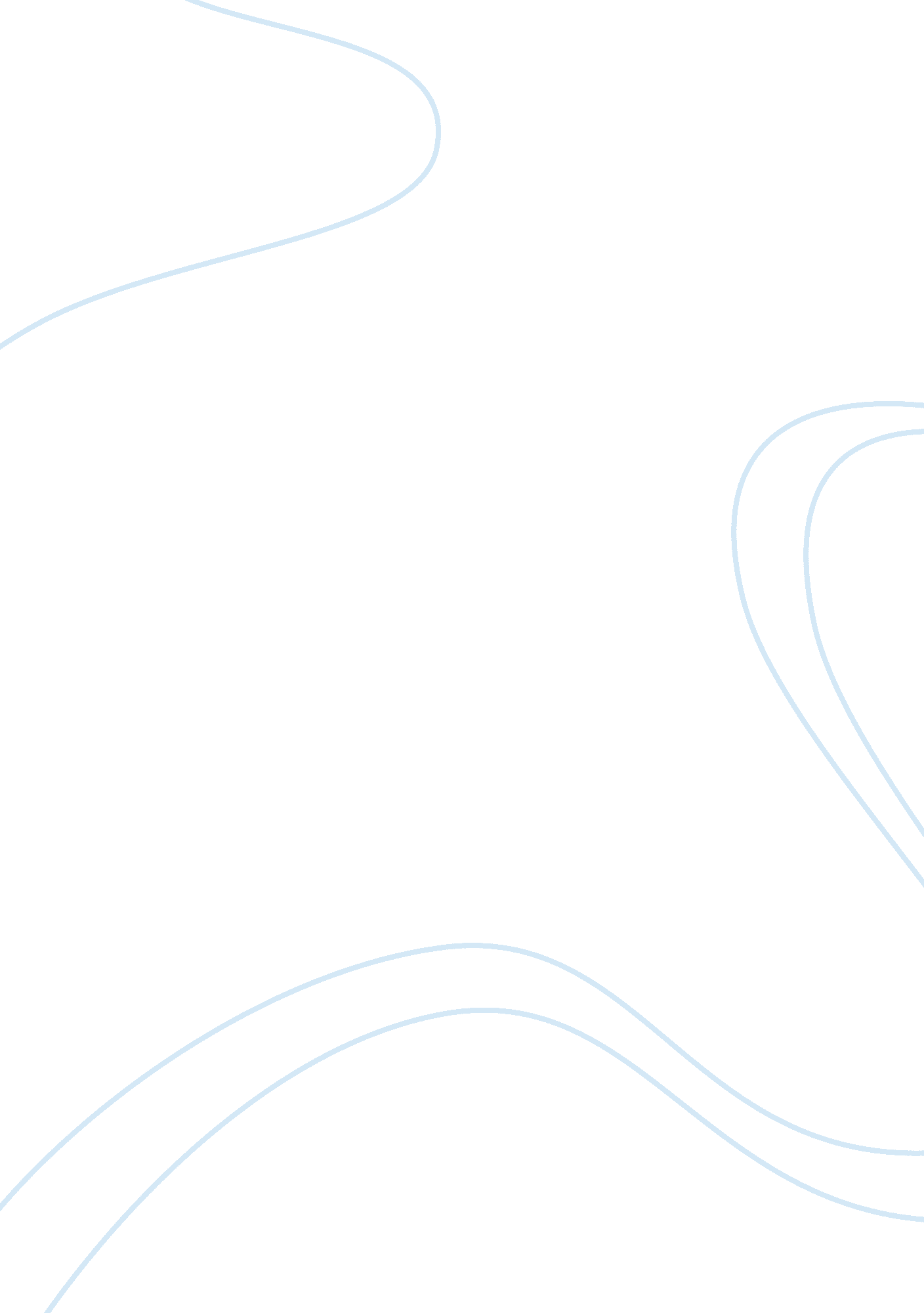 Service learning project essays exampleEnvironment, Water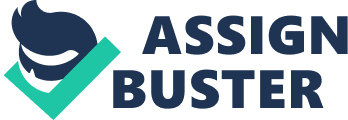 The project that entailed in my voluntary service for the community group was cleaning the community environments. It entailed a ten-hour service voluntary to the community. I collected all the litter it the community environment and disposed of the garbage collection center. I made phone calls to the garbage collection centers to empty the litter. In my efforts to keep the environment, green I planted flowers in house compounds. Flower gardens that had been neglected I made efforts in trimming them and making them look presentable. The sanitation in the neighborhood had blocked and producing a foul smell. Some areas of the community sewage had blocked. I unblocked the sewage system and made sure it was up and running. It helped have a clean environment. Bushes had grown around, and they hosted mosquitos that lead to the spread of malaria. Neighbors in the community come to help in clearing the bushes around making the surroundings mosquito free environment. Areas that had stagnant water in the community surroundings, I drained out all the water making it a stagnant free environment. 
The relation of service to the business in society is a positive one. I learned that during my volunteering in the community when I was doing cleaning. The business communities appreciate work done in the community, and they are always eager to support such projects. During my cleaning some members of the business community who were unaware of what was happening when they saw me cleaning the come up and joined me in doing the activity. Later I was approached by several business owners and asked if there are any upcoming projects in the community and if there is any-way, they could help. Some promised financial support since most of them were busy with their business, but they advocated entirely for community volunteering projects. 
The lessons learned from the communal cleaning projects are diverse and brought a lot of insight into how the today culture is. Most people who were willing to join me in the cleaning of the community were mainly parents and the business community. Most youths did not help me in cleaning the environment. Most families contributed to the blocking of sewage in the municipal. They threw plastics in the sewage of the community that made the sewage block. Entrepreneurs who have invested in the community are more than willing to join in the cleaning activities of the community. A clean environment keeps away mosquito and people are most appreciative of the work done, but they do not have the guts to join you in cleaning the environment. 
Many insights come from the experience that I gained from the cleaning project. It makes you community favorite, and everyone wants to be associated with you. They start to see you as a noble person in the municipal and every community event you are invited. Doing work for charity in the community helps one develop passion for doing community projects and make you love the public. Environment is not left behind one loves the environment and that feeling makes one always protect it. It makes you understand people better, gives you confidence, and makes you a leader. One starts doing the community project alone but as the day progress, people join you. It makes one understand that in life, people need a leader to start doing something, and later people will join you up. References Wade. R (1997) Community Service-Learning: A Guide to Including Service In The Public School Curriculum SUNY Press 